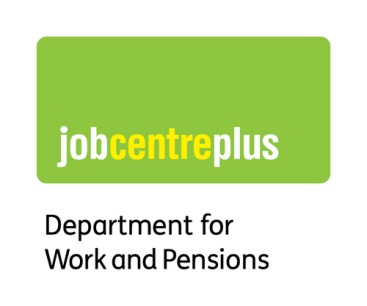 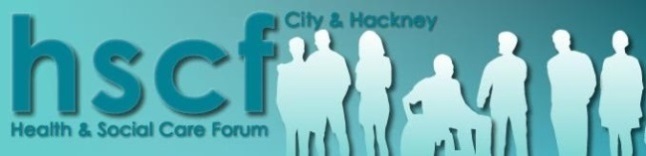 Hackney Advice ForumHSCF Forum meeting – Welfare Reform UpdateThursday 9th March 2017, 10am – 1pmHoxton Job Centre Plus, 30 Drysdale Street, N1 6LTAgendaWelcome and IntroductionMinutes of Last meeting Universal Credit UpdateWelfare Reform UpdateOther changes in the benefit systemTopic for next meetingDate of next meeting Any Other Business